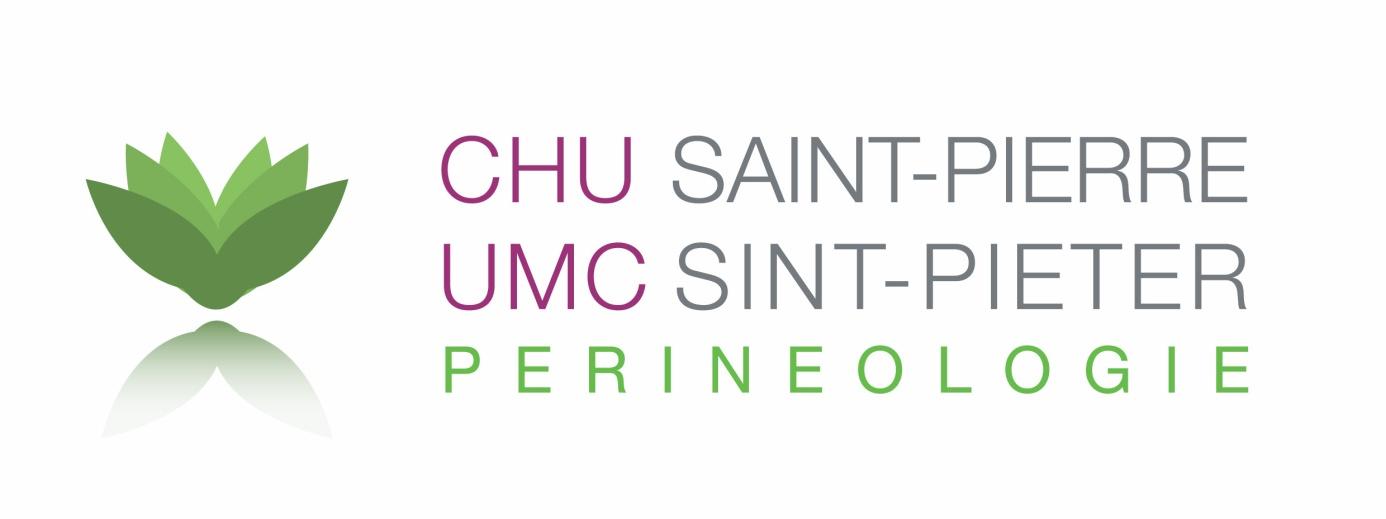 La Clinique de Périnéologie présente le Séminaire Prise en charge globale des somatisations pelvipérinéales pouvant être liées à un abus sexuel                        Auditoire Basténie, Forum - CHU Saint Pierre                                            Rue Haute 322, 1000 Bruxelles                                     Jeudi 14 JUIN 201817h30-18h	Accueil avec sandwichs18h-18h20	Introduction	Dr Ann Pastijn (gynécologue, chef de la clinique de périnéologie), 	mme Nadia Bissar (infirmière de référence  de la prise en charge)18h20-18h40	La prise en charge des violences sexuelles dans un centre spécialisé (le cpvs)	équipe du CPVS18h40-19h	Constipation et abus sexuel : « Le miroir aux alouettes »Dr Luc Bruyninx (chirurgien digestif)19h-19h20	Conséquences gynécologiques et sexologiques	Dr Valerie Albert (gynécologue/sexologue) 	Mme Cendrine Vanderhoeven (sexologue)19h20-19h40 	Abus sexuels dans l’enfance et troubles vésico-sphinctériens	Dr Frederika Deneft (urologue)19h40-20h	Symptomatologie du périnée : « Le sommet de l’iceberg ? »	Mme Sonia Zeghli (psychologue)20h-20h20	Thérapies  psychocorporelles : « Un plus ? »	Mme Corinne Oosterlinck (kinésithérapeute)Inscriptions : nadia_bissar@stpierre-bru.beMédecins: une accréditation en éthique et économie est demandéeKinésithérapeutes: des points sont accordés par pro-Q-kiné